Worksheet – Unit Trust Video Questions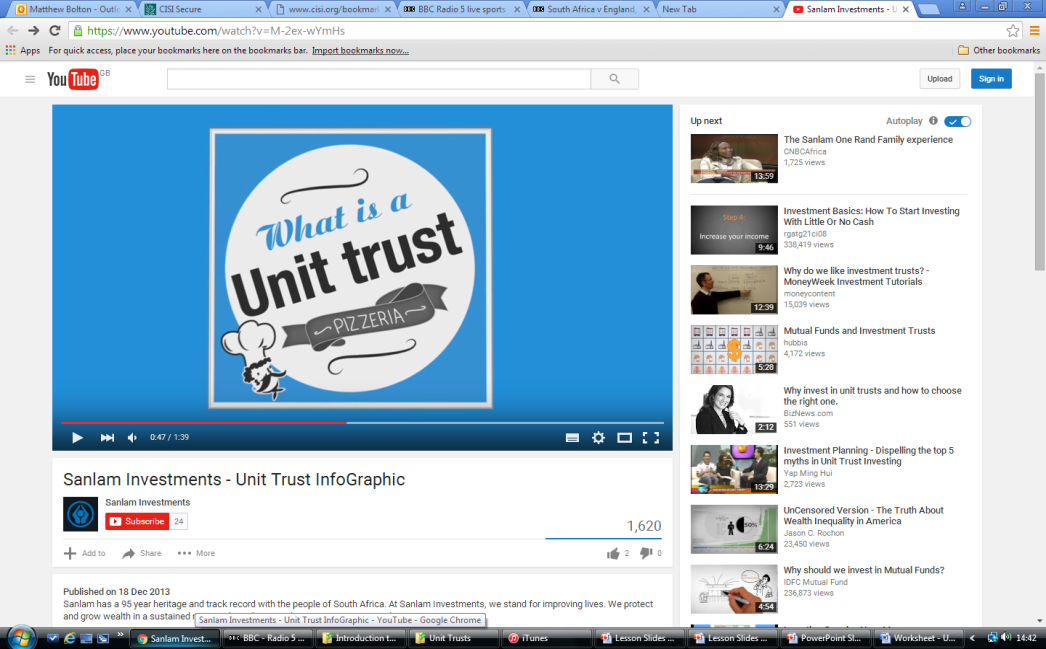 Watch the short video clip about Unit Trusts and complete the following tasks and questions:Describe a Unit Trust:How do you think an investor makes gains from a Unit Trust?What are the benefits of investing in Unit Trusts?What could be some of the risks for investors investing in this type of collective investment scheme?